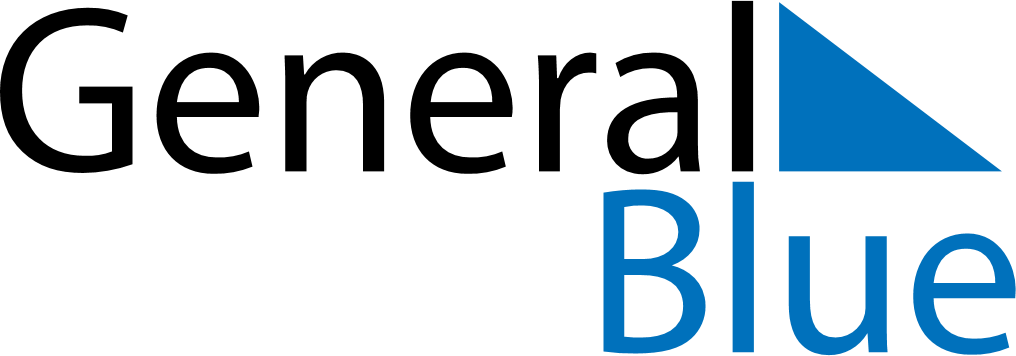 June 2023June 2023June 2023June 2023ArubaArubaArubaMondayTuesdayWednesdayThursdayFridaySaturdaySaturdaySunday123345678910101112131415161717181920212223242425Dera GaiDera Gai2627282930